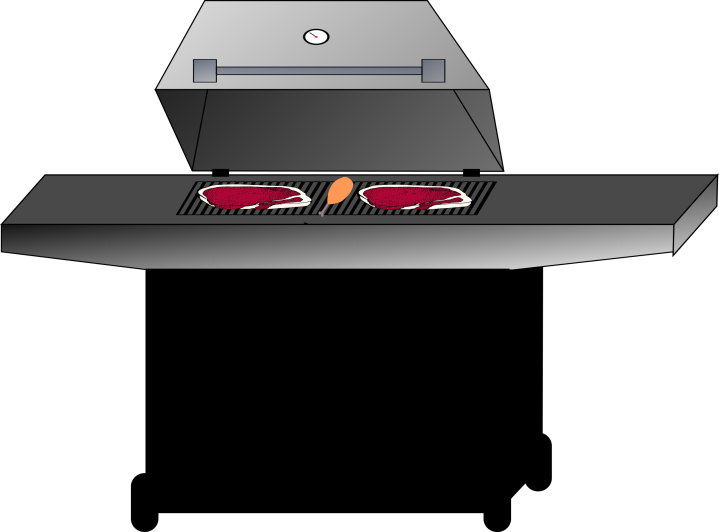 Produce					Meat						Fish2 Red Peppers        				3 lb Chicken Cutlets				2 lb Large Shrimp 1 Yellow Pepper										3 lb Scallops	1 Orange Pepper			1 Green Pepper				Baking3 Jalapeno Peppers5 Red Onions					Sliced Almonds2 Garlic Heads2 Bags of Salad Mix 				Dairy2 Jicama1 Head of Cauliflower				2 Quarts of Fat Free Greek Yogurt (Fage Preferred)4 Large Zucchini (Green)			Pint Fat Free Sour Cream1 Large Cucumber				Skim Milk - Quart6 Plum Tomatoes				Athenos Fat Free Feta Cheese10 Green Onions				2 Bags of Kraft Fat Free Shredded Cheddar Cheese1 Watermelon (Seedless)			1 Bag of Kraft Fat Free Shredded Mozzarella CheesePint Blueberries				  (If Fat Free not available get reduced fat cheeses)2 Limes					I Can’t Believe It’s Not Butter Spray10 PeachesMint (if using)Snack						Dry GoodsPepperidge Farm Cinnamon Goldfish	Balsamic Vinegar		2 Cans of Shoepeg White Corn						Can of Tomato Sauce		1 Can of Mexicorn						Lime Juice			Lemon Juice						2 Cans of Black Beans	2 Cans of Pineapple Tidbits in WaterPantry Vegetable Cooking Spray	Red Pepper Flakes	Parsley			CilantroOnion Powder			Dill Weed		Basil			SplendaGarlic Powder			Dried Chives		Cayenne Pepper	Vanilla ExtractPaprika			Salt & Pepper		Cinnamon		Almond Extract